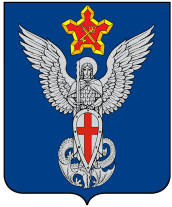 АдминистрацияЕрзовского городского поселенияГородищенского муниципального районаВолгоградской области403010, р.п. Ерзовка, ул. Мелиоративная, дом 2,  тел/факс: (84468) 4-76-20, 4-79-15П О С Т А Н О В Л Е Н И Еот 23.08.2021 г.                      №249О подготовке проекта внесения изменений в правила землепользования и застройки		В целях приведения правил землепользования и застройки Ерзовского городского поселения в соответствие с действующим законодательством,  п о с т а н о в л я ю: Глава Ерзовского городского поселения                                        С.В ЗубанковПодготовить проект внесения изменения в правила землепользования и застройки Ерзовского городского поселения. Опубликовать настоящее постановление в газете «Междуречье» и разместить на официальном сайте муниципального образования.3.   Контроль за исполнением настоящего постановления оставляю за собой.